Corigliano – Symphony No.2Deel 1 (maat 4 & maat 29-35)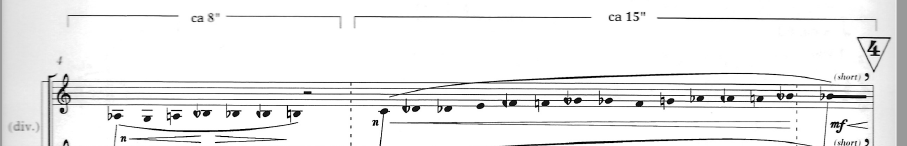 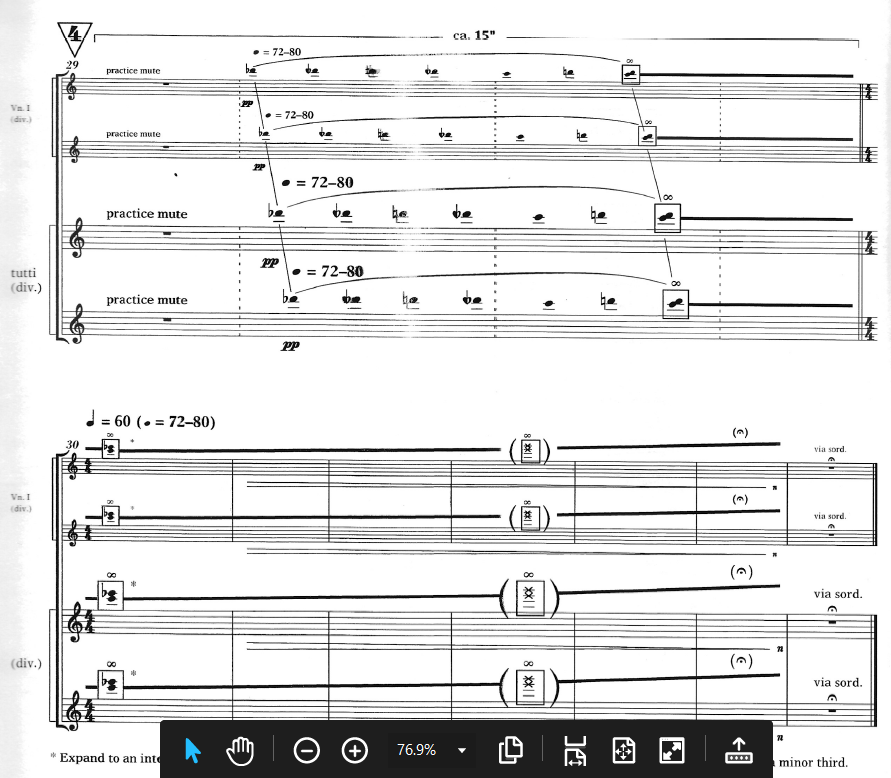 Deel 2 (maat 45-79) 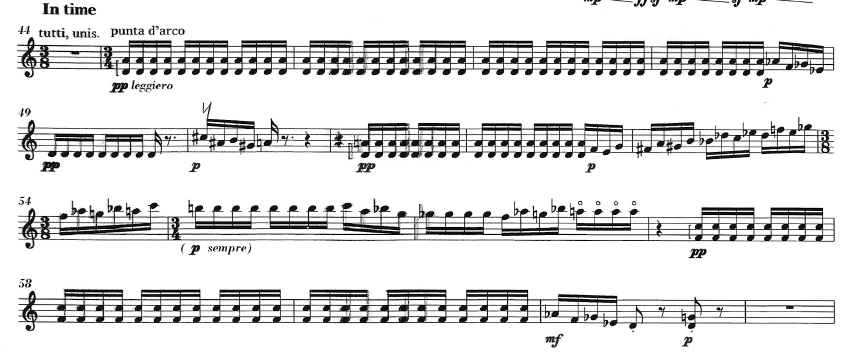 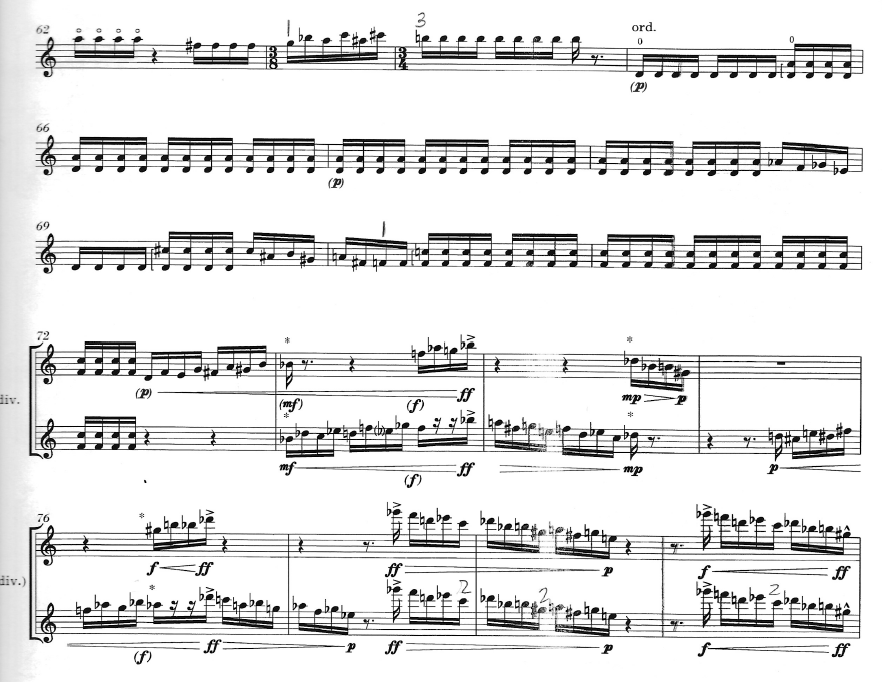 Deel 2 (maat 190-198)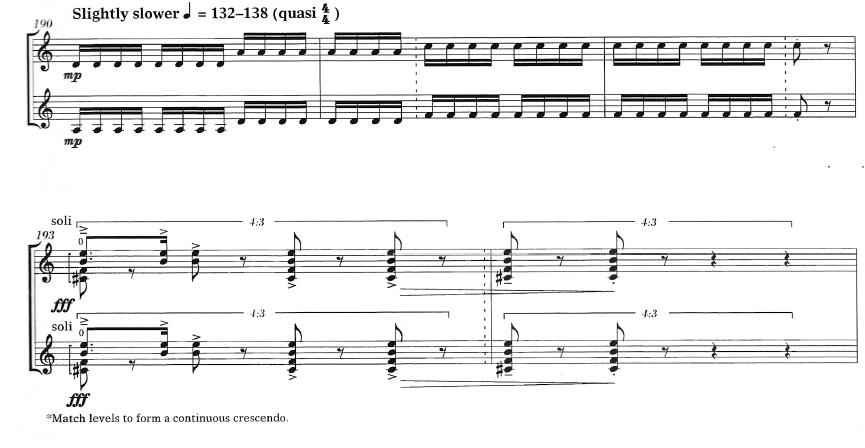 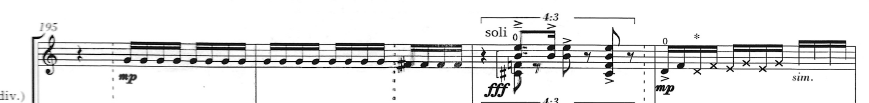 Deel 4 (maat 4-19)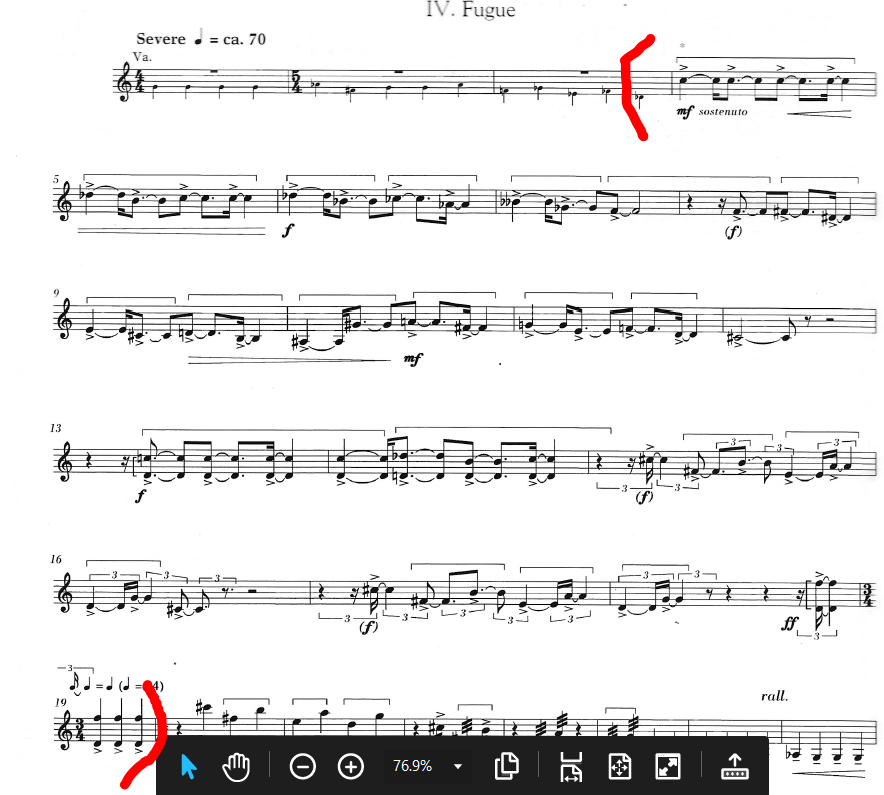 Deel 5 (maat 72-88)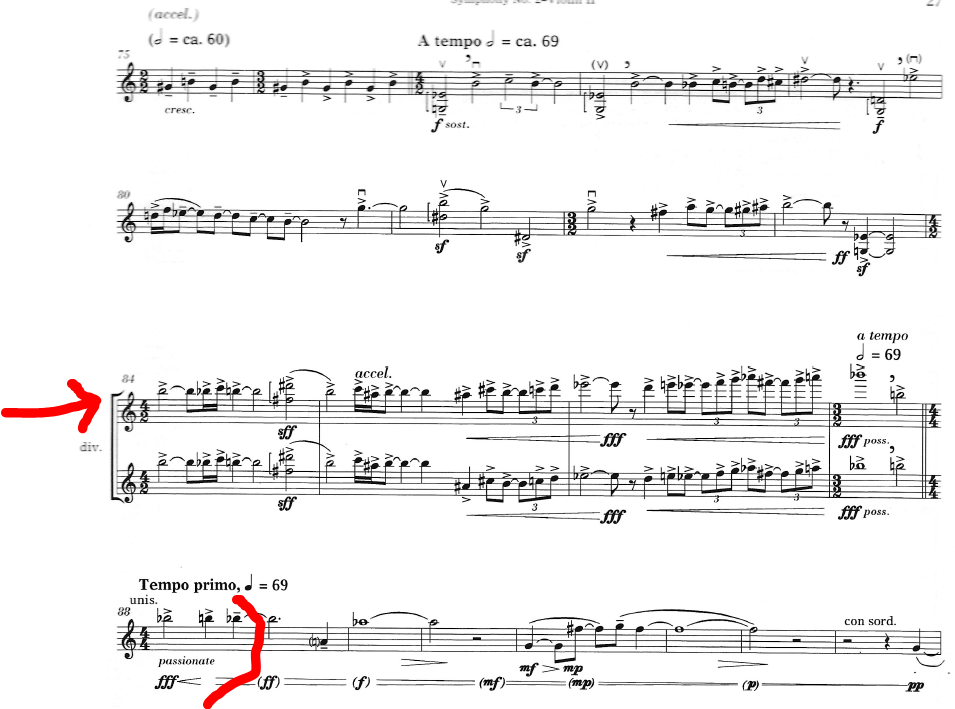 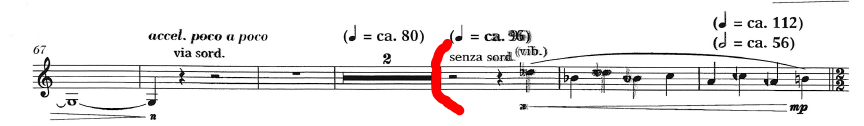 